XXIII CORSO DI AGGIORNAMENTO SUL GIARDINO STORICO“GIULIANA BALDAN ZENONI-POLITEO” - 2013Aspetti letterari, storici, filosofici, architettonici, economici, botanici e ambientaliInventare la natura di domani. Il paesaggio fra preoccupazione ecologica e ricerca di senso dedicato a Andrea Zanzotto,ai suoi e nostri paesa   foto di serge briffaud - rubaix - 2012 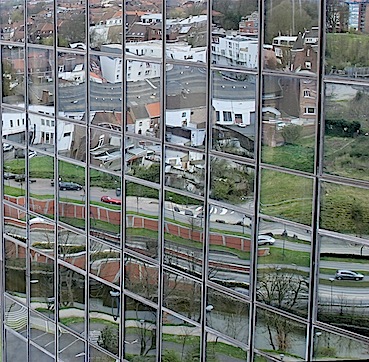 Programma del XXIII Corso di aggiornamento 2013 Traccia tematicaDa più secoli, in Occidente, le nozioni di natura e di paesaggio sono strettamente legate. La costruzione delle relazioni che li unisce ha i suoi luoghi privilegiati. Tra questi vi è sicuramente il giardino, in quanto spazio in cui l’uomo ha sempre cercato di far risalire alla superficie percettibile del mondo circostante una natura altrove privata di quel di più di autenticità e di visibilità che gli conferisce l’arte del giardiniere. Ma fuori, come dentro al giardino, i paesaggi che giudichiamo degni di contemplazione e di rispetto non sono il più delle volte proprio quelli che sembrano offrirci lo spettacolo stesso della natura? Per acquistare valore ai nostri occhi, il paesaggio non esige certo assolutamente il naturale. I luoghi più artificializzati producono talvolta delle bellezze riconosciute. Ma se l’opposto non è sempre vero, ciò che “fa” natura ha tutte le probabilità di “fare” anche paesaggio. Molti secoli di codificazione degli sguardi hanno portato a legare irrimediabilmente le nostre percezioni paesaggistiche alla nostra concezione del naturale.La natura si è espressa, nel corso del tempo, in forme paesaggistiche sempre diverse, a seconda degli attributi che, di volta in volta, ogni epoca le ha associato. Talora inscritta nella serena prodigalità dei simboli del locus amoenus, sistemato dall’uomo e per l’uomo, la si riconosce altre volte nella geometria delle forme e nell’infinito delle prospettive e, all’opposto, nella libertà ribelle e nella furia sublime di una natura naturans liberata dall’artificio.Oggi assistiamo a una vera trasformazione nella storia di questo binomio formato dalla natura e dal paesaggio. Il crescere delle preoccupazioni ecologiche tende a conferire al “naturale” dei paesaggi un’importanza che senza dubbio non aveva mai avuto prima. I paesaggi che venivano protetti erano un tempo quelli che una natura artista, più o meno assistita dall’uomo, ha trasformato in quadri pittoreschi, oppure quelli resi dei veri emblemi culturali dalle rappresentazioni letterarie o pittoriche. Ma oggi, sempre più, è un’altra natura che sembra modellare i nostri ideali paesaggistici: una natura confusa con una potenzialità biologica, associata a certe forme, come quelle disegnate dalle “trame verdi e blu” della vegetazione e dell’acqua.Sottomettere i paesaggi all’imperativo del corretto stato ecologico e del mantenimento della biodiversità è sufficiente per conservare e conferire loro un senso? Se l’ingegneria ecologica si impone oggi come uno dei grandi ordinatori dell’aspetto del nostro quadro di vita, è pensabile e augurabile affidare solo a questa disciplina la responsabilità di un progetto per i paesaggi di domani? Come concepire dei dispositivi che permettano di pensare insieme e di conciliare le dimensioni simboliche e ecologiche dei paesaggi?Queste sono le principali questioni a cui si cercherà di rispondere durante il XXIII Corso che si propone di esplorare i moltlepici aspetti di questa vasta problematica, di presentare l’analisi critica approfondita di progetti che ne costituiscano un esempio, di invitare al dibattito e di condurre i partecipanti a progredire insieme verso una teorizzazione delle pratiche paesaggistiche attente a conciliare l’aspetto ecologico con quello culturale.Le lezioni si svolgeranno - come da programma - presso il Dipartimento di Biologia, viale Giuseppe Colombo 3, zona Portello (accessi anche da via Venezia e da via Ugo Bassi), il giovedì, ore 16.30 – 18.30, salvo diversa comunicazione.Contributo di partecipazione 95 € (studenti 50 €). I recapiti del Gruppo Giardino Storico sono: http//www.giardinostoricounivpadova.it; email:  segreteria@giardinostoricounivpadova.it Questo indirizzo e-mail è protetto dallo spam bot. Abilita Javascript per vederlo. . Iscrizioni: con bonifico bancario, con coordinate bancarie, indicazioni e causale = BANCA FRIULADRIA PADOVA – SANTA CROCE - IBAN:  IT39 X053 3612 1470 0004 0119 540 - GRUPPO GIARDINO STORICO PADOVA - causale: “Iscrizione Gruppo Giardino Storico anno 2012” e lʼindirizzo personale,  oppure presso la Libreria “Il Libraccio”, via Portello 42 (Pd), tel/fax.0498075035, e-mail: libraccio@interfree.it Questo indirizzo e-mail è protetto dallo spam bot. Abilita Javascript per vederlo.  .Per ulteriori informazioni: Università degli Studi di Padova - Orto Botanico: tel. 0498276236, email:  ortobotanico@unipd.it Questo indirizzo e-mail è protetto dallo spam bot. Abilita Javascript per vederlo. 